Samarbete med kommunernaLandskapsregeringen aviserar att man ska kartlägga befintliga lokaler inom landskapsförvaltningen för att optimera nyttjandet av fastigheter. Det är välkommet och kan utgöra inbesparingar som inte drabbar medborgarna. Det kan dock konstateras att också kommunerna och kommunalförbunden äger en hel del fastigheter som har låg eller ingen nyttjandegrad, samtidigt som det också finns visst investeringsbehov. Arbetet kunde därför med fördel samordnas tillsammans med kommunerna.FÖRSLAGRubrik i den allmänna motiveringen: Optimering av landskapets lokalbehovSida:10Följande text läggs till: ”I arbetet med att optimera landskapets lokalbehov involveras kommunerna i syfte att söka synergieffekter.”Mariehamn den 6 maj 2021Ingrid ZettermanKatrin Sjögren			Rainer Juslin			Simon PåvalsPernilla Söderlund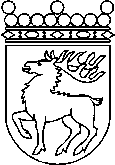 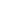 Ålands lagtingBUDGETMOTION nr  95/2020-2021BUDGETMOTION nr  95/2020-2021Lagtingsledamot DatumIngrid Zetterman m.fl. 2021-05-06Till Ålands lagtingTill Ålands lagtingTill Ålands lagtingTill Ålands lagtingTill Ålands lagting